Информацияо количестве обучающихся, посещающих творческие объединения, секции и кружки в образовательных учреждениях Пригородного района РСО-Алания на 1 октября 2018г. 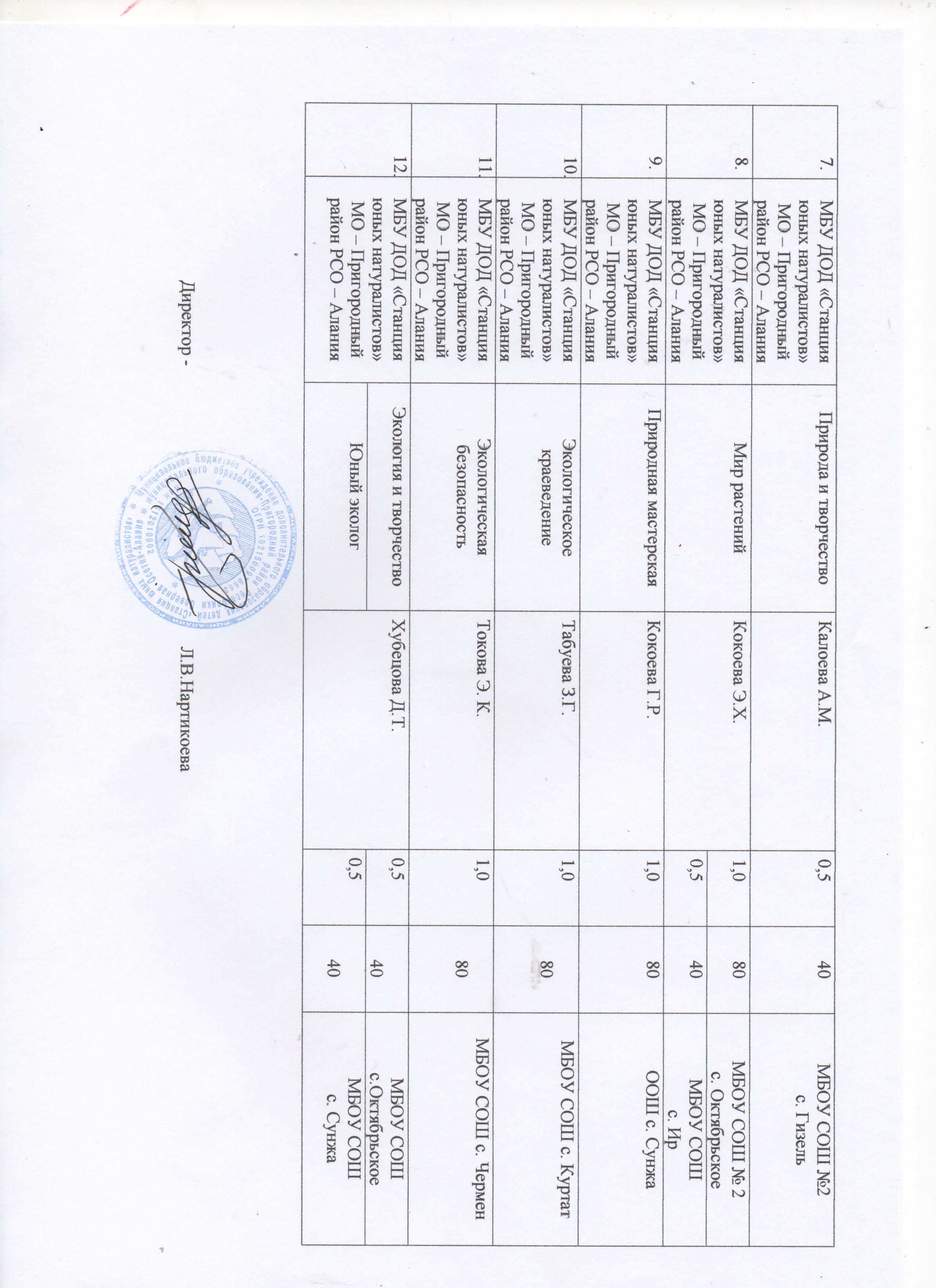 №Наименование учрежденияНаименование творческого объединенияФ.И.О. педагогаУчебная нагрузка (колич-во ставок)Количество детей (от 5 до 18 лет)Наименование учреждения, на базе которого проводятся занятияМБУ ДОД «Станция юных натуралистов» МО – Пригородный район РСО – АланияЖурналист-натуралистНартикоева Л.В.0,540МБОУ СОШс. СунжаМБУ ДОД «Станция юных натуралистов» МО – Пригородный район РСО – АланияХимия и экологияКанатова А.А.1,040МБОУ СОШс. ДонгаронМБУ ДОД «Станция юных натуралистов» МО – Пригородный район РСО – АланияЮный натуралистКанатова А.А.1,040МБОУ СОШс. ДонгаронМБУ ДОД «Станция юных натуралистов» МО – Пригородный район РСО – АланияГород мастеровТедеева Ф.М.1,580МБОУ СОШ №2с. ОктябрьскоеМБУ ДОД «Станция юных натуралистов» МО – Пригородный район РСО – АланияГеографическое краеведениеАбаева Л.М.0,540МБОУ СОШ с.КомгаронМБУ ДОД «Станция юных натуралистов» МО – Пригородный район РСО – АланияЗанимательное краеведениеБоцоева И.В.1,25100МБОУ СОШс. ТарскоеМБУ ДОД «Станция юных натуралистов» МО – Пригородный район РСО – АланияЗанимательная химияВалиева Р.П.1,5120МБОУ СОШс. Ир